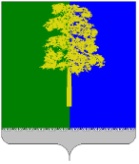 Муниципальное образование Кондинский районХанты-Мансийского автономного округа - ЮгрыАДМИНИСТРАЦИЯ КОНДИНСКОГО РАЙОНАПОСТАНОВЛЕНИЕВ целях приведения в соответствии с Законом Ханты-Мансийского автономного округа - Югры от 31 января 2011 года № 8-оз «О наделении органов местного самоуправления муниципальных образований Ханты-Мансийского автономного округа - Югры отдельным государственным полномочием по участию в реализации государственной программы Ханты-Мансийского автономного округа - Югры «Устойчивое развитие коренных малочисленных народов Севера», решением Думы Кондинского района от 12 декабря 2019 года № 585 «О бюджете муниципального образования Кондинский район на 2020 год и на плановый период 2021 и 2022 годов», распоряжением администрации Кондинского района от 29 октября 2019 года № 730-р «О назначении уполномоченного органа», распоряжением Правительства Ханты-Мансийского автономного округа - Югры от 16 ноября 2020 года № 658-рп «О выделении бюджетных ассигнований из резервного фонда Правительства Ханты-Мансийского автономного округа - Югры» для предоставления единовременной помощи в виде денежной выплаты гражданам, не имеющим действующих соглашений (договоров) об использовании земель для целей недропользования, ведущим традиционный образ жизни, осуществляющим традиционную хозяйственную деятельность коренных малочисленных народов Севера, учтенным в Реестре территорий традиционного природопользования регионального значения Ханты-Мансийского автономного округа - Югрыпостановлением администрации Кондинского района от 19 ноября 2020 года № 2141 «О предоставлении единовременной помощи» администрация Кондинского района постановляет:1. Внести в постановление администрации Кондинского района от 16 октября 2018 года № 2023 «О муниципальной программе «Социально-экономическое развитие коренных малочисленных народов Севера Кондинского района на 2019-2025 годы и на период до 2030 года» следующие изменения:1.1. Пункт 2 постановления изложить в следующей редакции: «2. Определить ответственным исполнителем управление внутренней политики администрации Кондинского района».1.2. Пункт 6 постановления изложить в следующей редакции:«6. Контроль за выполнением постановления возложить на заместителя главы района – начальника управления внутренней политики А.В.Кривоногова».В приложении к постановлению:1.3. Строки «Ответственный исполнитель муниципальной программы», «Параметры финансового обеспечения муниципальной программы» Паспорта муниципальной программы изложить в следующей редакции:1.4. Таблицу 2 «Распределение финансовых ресурсов муниципальной программы» изложить в следующей редакции (приложение 1).2. Обнародовать постановление в соответствии с решением Думы Кондинского района от 27 февраля 2017 года № 215 «Об утверждении Порядка опубликования (обнародования) муниципальных правовых актов и другой официальной информации органов местного самоуправления муниципального образования Кондинский район» и разместить на официальном сайте органов местного самоуправления Кондинского района Ханты-Мансийского автономного округа - Югры.3. Постановление вступает в силу после его обнародования.са/Банк документов/Постановления 2020Приложение 1к постановлениюТаблица 2Распределение финансовых ресурсов муниципальной программыПриложение 2 к постановлениюПриложение к ПрограммеНаправление мероприятий муниципальной программы*Порядки предоставления финансовой поддержки утверждены постановлением Правительства Ханты-Мансийского автономного округа - Югры от 05 октября 2018 года № 350-п «О государственной программе Ханты-Мансийского автономного округа - Югры «Устойчивое развитие коренных малочисленных народов Севера».от   декабря  2020 года№    пгт. МеждуреченскийО внесении изменений в постановление администрации Кондинского района от 16 октября 2018 года № 2023 «О муниципальной программе «Социально-экономическое развитие коренных малочисленных народов Севера Кондинского района на 2019-2025 годы и на период до 2030 года»Ответственный исполнитель муниципальной программыУправление внутренней политики администрации Кондинского районаПараметры финансового обеспечения муниципальной программыОбщий объем финансирования государственной программы составляет 86 066,3 тыс. рублей, из них: бюджет автономного округа - 86 066,3 тыс. рублей, в том числе:2019 год - 4 315,5тыс. рублей;2020 год - 5514, 8тыс. рублей;2021 год - 7 823,6тыс. рублей;2022 год - 7 823,6тыс. рублей;2023 год - 7 823,6тыс. рублей;2024 год - 7 823,6тыс. рублей;2025 год - 7 823,6тыс. рублей;2026-2030 годы - 39 118,0 тыс. рублейГлава районаА.В.Дубовик№ Основные мероприятия муниципальной программыОтветственный исполнитель/соисполнительИсточники финансирования расходов бюджетных средств на реализацию мероприятийИсточники финансирования расходов бюджетных средств на реализацию мероприятийФинансовые затраты на реализацию муниципальной программы (тыс. рублей)Финансовые затраты на реализацию муниципальной программы (тыс. рублей)Финансовые затраты на реализацию муниципальной программы (тыс. рублей)Финансовые затраты на реализацию муниципальной программы (тыс. рублей)Финансовые затраты на реализацию муниципальной программы (тыс. рублей)Финансовые затраты на реализацию муниципальной программы (тыс. рублей)Финансовые затраты на реализацию муниципальной программы (тыс. рублей)Финансовые затраты на реализацию муниципальной программы (тыс. рублей)Финансовые затраты на реализацию муниципальной программы (тыс. рублей)№ Основные мероприятия муниципальной программыОтветственный исполнитель/соисполнительИсточники финансирования расходов бюджетных средств на реализацию мероприятийИсточники финансирования расходов бюджетных средств на реализацию мероприятийВсегов том числев том числев том числев том числев том числев том числев том числев том числе№ Основные мероприятия муниципальной программыОтветственный исполнитель/соисполнительИсточники финансирования расходов бюджетных средств на реализацию мероприятийИсточники финансирования расходов бюджетных средств на реализацию мероприятийВсего2019 год2020 год2021 год2022 год2023 год2024 год2025год2026 -2030 годы123445678910111213I. Развитие традиционной хозяйственной деятельности коренных малочисленных народов Севера и повышение уровня его адаптации к современным экономическим условиям с учетом обеспечения защиты исконной среды обитания и традиционного образа жизниI. Развитие традиционной хозяйственной деятельности коренных малочисленных народов Севера и повышение уровня его адаптации к современным экономическим условиям с учетом обеспечения защиты исконной среды обитания и традиционного образа жизниI. Развитие традиционной хозяйственной деятельности коренных малочисленных народов Севера и повышение уровня его адаптации к современным экономическим условиям с учетом обеспечения защиты исконной среды обитания и традиционного образа жизниI. Развитие традиционной хозяйственной деятельности коренных малочисленных народов Севера и повышение уровня его адаптации к современным экономическим условиям с учетом обеспечения защиты исконной среды обитания и традиционного образа жизниI. Развитие традиционной хозяйственной деятельности коренных малочисленных народов Севера и повышение уровня его адаптации к современным экономическим условиям с учетом обеспечения защиты исконной среды обитания и традиционного образа жизниI. Развитие традиционной хозяйственной деятельности коренных малочисленных народов Севера и повышение уровня его адаптации к современным экономическим условиям с учетом обеспечения защиты исконной среды обитания и традиционного образа жизниI. Развитие традиционной хозяйственной деятельности коренных малочисленных народов Севера и повышение уровня его адаптации к современным экономическим условиям с учетом обеспечения защиты исконной среды обитания и традиционного образа жизниI. Развитие традиционной хозяйственной деятельности коренных малочисленных народов Севера и повышение уровня его адаптации к современным экономическим условиям с учетом обеспечения защиты исконной среды обитания и традиционного образа жизниI. Развитие традиционной хозяйственной деятельности коренных малочисленных народов Севера и повышение уровня его адаптации к современным экономическим условиям с учетом обеспечения защиты исконной среды обитания и традиционного образа жизниI. Развитие традиционной хозяйственной деятельности коренных малочисленных народов Севера и повышение уровня его адаптации к современным экономическим условиям с учетом обеспечения защиты исконной среды обитания и традиционного образа жизниI. Развитие традиционной хозяйственной деятельности коренных малочисленных народов Севера и повышение уровня его адаптации к современным экономическим условиям с учетом обеспечения защиты исконной среды обитания и традиционного образа жизниI. Развитие традиционной хозяйственной деятельности коренных малочисленных народов Севера и повышение уровня его адаптации к современным экономическим условиям с учетом обеспечения защиты исконной среды обитания и традиционного образа жизниI. Развитие традиционной хозяйственной деятельности коренных малочисленных народов Севера и повышение уровня его адаптации к современным экономическим условиям с учетом обеспечения защиты исконной среды обитания и традиционного образа жизниI. Развитие традиционной хозяйственной деятельности коренных малочисленных народов Севера и повышение уровня его адаптации к современным экономическим условиям с учетом обеспечения защиты исконной среды обитания и традиционного образа жизни1.Государственная поддержка юридических и физических лиц из числа коренных малочисленных народов Севера, ведущих традиционный образ жизни и осуществляющих традиционную хозяйственную деятельность(показатель 1, 2)Управление внутренней политики администрации Кондинского района Всего, в том числе:88 066,388 066,34 315,55 514,87 823,67 823,67 823,67 823,67 823,639 118,01.Государственная поддержка юридических и физических лиц из числа коренных малочисленных народов Севера, ведущих традиционный образ жизни и осуществляющих традиционную хозяйственную деятельность(показатель 1, 2)Управление внутренней политики администрации Кондинского района бюджет автономного округа88 066,388 066,34 315,55 514,87 823,67 823,67 823,67 823,67 823,639 118,01.1.Предоставление субсидий на обустройство земельных участков территорий традиционного природопользования (акваторий), предназначенных для пользования объектами животного мира, водными биологическими ресурсами, на приобретение материально-технических средств, на приобретение северных оленей Управление внутренней политики администрации Кондинского районаВсего, в том числе:72 137,472 137,43 085,3 4 165,16 488,76 488,76 488,76 488,76 488,732 443,51.1.Предоставление субсидий на обустройство земельных участков территорий традиционного природопользования (акваторий), предназначенных для пользования объектами животного мира, водными биологическими ресурсами, на приобретение материально-технических средств, на приобретение северных оленей Управление внутренней политики администрации Кондинского районабюджет автономного округа72 137,472 137,43 085,3 4 165,16 488,76 488,76 488,76 488,76 488,732 443,51.2.Предоставление субсидий на лимитируемую продукцию охотыУправление внутренней политики администрации Кондинского районаВсего, в том числе:12 141,912 141,9954,0300,91059,01 092,01 092,01 092,01 092,05 460,01.2.Предоставление субсидий на лимитируемую продукцию охотыУправление внутренней политики администрации Кондинского районабюджет автономного округа12 141,912 141,9954,0300,91059,01 092,01 092,01 092,01 092,05 460,01.3.Осуществление выплаты единовременной финансовой помощи молодым специалистам из числа коренных малочисленных народов Севера, работающим в местах традиционного проживания и традиционной хозяйственной деятельности, на обустройство бытаУправление внутренней политики администрации Кондинского районаВсего, в том числе:2 600,02 600,0200,0400,0200,0200,0200,0200,0200,01 000,01.3.Осуществление выплаты единовременной финансовой помощи молодым специалистам из числа коренных малочисленных народов Севера, работающим в местах традиционного проживания и традиционной хозяйственной деятельности, на обустройство бытаУправление внутренней политики администрации Кондинского районабюджет автономного округа2 600,02 600,0200,0400,0200,0200,0200,0200,0200,01 000,01.4.Предоставление компенсации расходов на оплату обучения правилам безопасного обращения с оружием и проезда к месту нахождения организации, имеющей право проводить подготовку лиц в целях изучения правил безопасного обращения с оружием Управление внутренней политики администрации Кондинского районаВсего, в том числе:237,6237,620,017,620,020,020,020,020,0100,01.4.Предоставление компенсации расходов на оплату обучения правилам безопасного обращения с оружием и проезда к месту нахождения организации, имеющей право проводить подготовку лиц в целях изучения правил безопасного обращения с оружием Управление внутренней политики администрации Кондинского районабюджет автономного округа237,6237,620,017,620,020,020,020,020,0100,01.5.Расходы на выплаты персоналу в целях обеспечения выполнения функций государственными (муниципальными) органами, казенными учреждениями, органами управления государственными внебюджетными фондамиУправление внутренней политики администрации Кондинского районаВсего, в том числе:671,1671,156,255,955,955,955,955,955,9279,51.5.Расходы на выплаты персоналу в целях обеспечения выполнения функций государственными (муниципальными) органами, казенными учреждениями, органами управления государственными внебюджетными фондамиУправление внутренней политики администрации Кондинского районабюджет автономного округа671,1671,156,255,955,955,955,955,955,9279,51.6Предоставление единовременной помощи лицам, ведущих традиционный образ жизни, осуществляющих традиционную хозяйственную деятельность коренных малочисленных народов Севера в виде денежной выплаты в период распространения новой коронавирусной инфекцииУправление внутренней политики администрации Кондинского районаВсего, в том числе:575,2575,20,0575,20,00,00,00,00,00,01.6Предоставление единовременной помощи лицам, ведущих традиционный образ жизни, осуществляющих традиционную хозяйственную деятельность коренных малочисленных народов Севера в виде денежной выплаты в период распространения новой коронавирусной инфекцииУправление внутренней политики администрации Кондинского районабюджет автономного округа575,2575,20,0575,20,00,00,00,00,00,0Итого по муниципальной программеИтого по муниципальной программеВсего, в том числе:88 066,388 066,34 315,55 514,87 823,67 823,67 823,67 823,67 823,639 118,0Итого по муниципальной программеИтого по муниципальной программебюджет автономного округа88 066,388 066,34 315,55514,87 823,67 823,67 823,67 823,67 823,639 118,0№ п/пОсновные мероприятияОсновные мероприятияОсновные мероприятия№ п/пНаименованиеНаправления расходовНомер приложения к муниципальной программе*, реквизиты нормативного правового акта, наименование портфеля проектов (проекта)1234Развитие традиционной хозяйственной деятельности коренных малочисленных народов Севера и повышение уровня ее адаптации к современным экономическим условиям с учетом обеспечения защиты исконной среды обитания и традиционного образа жизниРазвитие традиционной хозяйственной деятельности коренных малочисленных народов Севера и повышение уровня ее адаптации к современным экономическим условиям с учетом обеспечения защиты исконной среды обитания и традиционного образа жизниРазвитие традиционной хозяйственной деятельности коренных малочисленных народов Севера и повышение уровня ее адаптации к современным экономическим условиям с учетом обеспечения защиты исконной среды обитания и традиционного образа жизниРазвитие традиционной хозяйственной деятельности коренных малочисленных народов Севера и повышение уровня ее адаптации к современным экономическим условиям с учетом обеспечения защиты исконной среды обитания и традиционного образа жизни1.Государственная поддержка юридических и физических лиц из числа коренных малочисленных народов Севера, ведущих традиционный образ жизни и осуществляющих традиционную хозяйственную деятельность Мероприятие направлено на предоставление с применением инициативного бюджетирования следующих мер государственной поддержки:субсидии на обустройство земельных участков территорий традиционного природопользования, территорий (акваторий), предназначенных для пользования объектами животного мира, водными биологическими ресурсами;компенсацию части затрат на приобретение материально-технических средств;компенсацию части затрат на приобретение северных оленей;субсидии на лимитируемую продукцию охоты;выплаты единовременной финансовой помощи молодым специалистам из числа коренных малочисленных народов Севера, работающим в местах традиционного проживания и традиционной хозяйственной деятельности, на обустройство быта;компенсацию расходов на оплату обучения правилам безопасного обращения с оружием и проезда к месту нахождения организации, имеющей право проводить подготовку лиц в целях изучения правил безопасного обращения с оружием;Предоставление единовременной помощи лицам, ведущих традиционный образ жизни, осуществляющих традиционную хозяйственную деятельность коренных малочисленных народов Севера в виде денежной выплаты в период распространения новой коронавирусной инфекцииПриложения 1 - 4, 6, 7 к постановлению Правительства Ханты-Мансийского автономногоокруга - Югры от 05 октября 2018 года № 350-п «О государственной программе Ханты-Мансийского автономного округа - Югры «Устойчивое развитие коренных малочисленных народов Севера»,распоряжение Правительства Ханты-Мансийского автономного округа - Югры от 16 ноября 2020 года № 658-рп «О выделении бюджетных ассигнований из резервного фонда Правительства Ханты-Мансийского автономного округа - Югры» для предоставления единовременной помощи в виде денежной выплаты гражданам, не имеющим действующих соглашений (договоров) об использовании земель для целей недропользования, ведущим традиционный образ жизни, осуществляющим традиционную хозяйственную деятельность коренных малочисленных народов Севера, учтенным в Реестре территорий традиционного природопользования регионального значения Ханты-Мансийского автономного округа – Югры, постановление администрации Кондинского района от 19 ноября 2020 года № 2141 «О предоставлении единовременной помощи»